Меню на 29 сентября  2022г.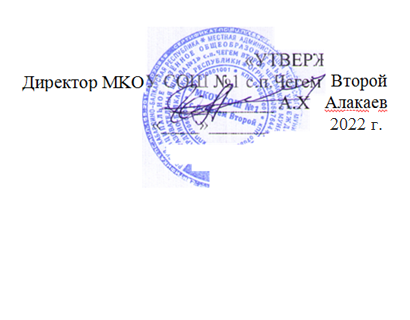 день:                                               7     четвергвозрастная категория:                     7-11 летсезон :                                             осеннее- зимнее№ рецептуры№ рецептуры№ рецептурынаименование блюдамасса порциибелкижирыуглеводыэнергетическая ценность, ккалстоим.ЗавтракЗавтракЗавтракЗавтракЗавтракЗавтракЗавтрак54-2з-2020Овощи в нарезке (огурец)400,400,001,005,604,1554-9м-2020Жаркое по-домашнему20020,1019,3017,10323,0075,9454-3гн-2020Чай  с лимоном и сахаром2000,200,106,6027,902,74Пром.Хлеб пшеничный302,370,3014,4970,501,29Пром.Хлеб ржаной160,780,167,1733,600,69Пром.Фрукт (яблоко)***1000,40,49,8477,00Итого:58624,2520,2656,16507,6091,81